Витягз протоколу №2 засідання педагогічної ради ЗОШ І-ІІ ступеня с.Яревищевід 26 лютого 2021 рокуПро вибір і замовлення підручників (математика) для учнів 4 класу та педагогічних працівників школи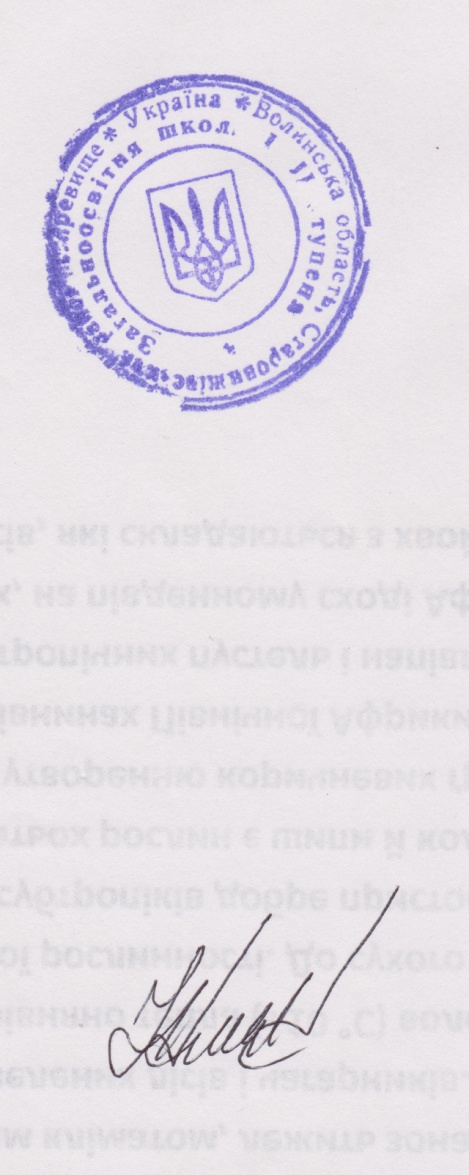 Директор школи:						/С.П.Короц/ 						№Назва підручникаАвторМова підруч никаЗамовленоЗамовленоАльтернатива№Назва підручникаАвторМова підруч никадля учнівдля вчителівАльтернатива1МатематикаЗаїка А.М., Тарнавська С.С.укр713,6,4,9,10